ANEXO ICONVOCATORIA COOPERACIÓN 2022SOLICITUD PROYECTO COOPERACIÓN O INICIATIVANOMBRE:Nº COLEGIADA/O:NOMBRE DEL PROYECTO O INICIATIVA:NOMBRE DE LA ONGD VALENCIANA:En ____________________, a ____ de ___________________ de 2022Fdo: _____________________________COLEGIO OFICIAL DE TRABAJO SOCIAL DE VALENCIAPRESIDENCIAFerran Senent i DomingoANEXO II CONVOCATORIA COOPERACIÓN 2022FORMULARIO DOCUMENTACIÓN DEL PROYECTODATOS PERSONALES COLEGIADA/ODATOS ONGD PROVINCIA DE VALENCIAREPRESENTANTE DEL PROYECTO ANTE EL COLEGIO DESIGNADO POR LA ONGD:NOMBRE:DNI:CORREO:TELÉFONO:DATOS CONTRAPARTE LOCAL O COLECTIVO TRABAJADORAS Y TRABAJADORES SOCIALES DEL SUR.REQUISITO DE LA PROPUESTA PRESENTADA:  Incorpora la perspectiva de género en el conjunto de sus actividades.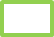   Es respetuoso con el medioambiente. Las personas destinatarias de la cofinanciación son los protagonistas de su propio desarrollo, implicándose y participando en todo el ciclo del proyecto. Existe un compromiso e implicación de la ONGD en la ejecución del proyecto o iniciativa. Existe un compromiso e implicación de la contraparte o colectivo en la ejecución del proyecto o iniciativa.ASPECTOS A VALORAR DE LAS PROPUESTAS PRESENTADAS Que se enmarquen en el campo de la acción social comunitaria respondiendo a las necesidades reales de la comunidad. Hasta 10 puntos. Que el proyecto o iniciativa contemple el impulso y liderazgo de la figura de un/a trabajador/a social. Hasta 20 p. Que defiendan los derechos humanos de forma explícita, en especial la igualdad entre mujeres y hombres, así como los derechos de las personas LGTBI. Hasta 10 p. Que la participación de las personas destinatarias sea determinante en todas las fases del proyecto, programa o plan. Hasta 10 p.  Que las entidades muestren solvencia técnica en proyectos anteriores similares. Habrá que mostrar documentación relativa a dicha experiencia. Hasta 10 p. Un punto por año de experiencia.  Que promuevan proyectos, programas o planes estables en el tiempo y con capacidad de replicarse en otros espacios con facilidad. Hasta 10 p. Que promuevan la independencia y autonomía de las mujeres desde el punto de vista económico y profesional. Hasta 10 p.  Que utilicen o promuevan energías limpias y renovables.. Hasta 10 p.  Que promuevan la justicia social y la redistribución de los recursos de la comunidad. Hasta 10 p.NOMBRE DEL PROYECTO.DOCUMENTOS QUE SE ADJUNTAN: Proyecto Presupuesto detallado Estatutos ONGD y contraparte local Compromiso ONGD valenciana Compromiso contraparte localMemoria actividades 2021 ONGDMemoria actividades 2021 contraparte localTarjeta Identificación fiscal1º APELLIDO2º APELLIDONOMBREDNI/NIENº COLEGIADA/OTELÉFONODIRECCIONDIRECCIONLOCALIDADPROVINCIACORREO ELECTRÓNICOCORREO ELECTRÓNICONOMBRE ONGDNOMBRE ONGDNOMBRE ONGDREPRESENTANTE LEGALREPRESENTANTE LEGALTELÉFONODIRECCIONDIRECCIONLOCALIDADPROVINCIACORREO ELECTRÓNICOCORREO ELECTRÓNICONOMBRE NOMBRE REPRESENTANTE LEGALREPRESENTANTE LEGALCORREO ELECTRONICOCORREO ELECTRONICOPAISDIRECCIÓN